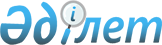 Об изменении границ населенных пунктов по Мактааральскому районуСовместное постановление акимата Мактааральского района Южно-Казахстанской области от 21 февраля 2018 года № 220 и решение Мактааральского районного маслихата Южно-Казахстанской области от 21 февраля 2018 года № 25-184-VI. Зарегистрировано Департаментом юстиции Южно-Казахстанской области 6 марта 2018 года № 4466
      В соответствии с пунктами 1, 5 статьи 108 Земельного кодекса Республики Казахстан от 20 июня 2003 года и подпунктом 3) статьи 12 Закона Республики Казахстан от 8 декабря 1993 года "Об административно- территориальном устройстве Республики Казахстан", акимат Мактааральского района ПОСТАНОВИЛ и Мактааральский районный маслихат РЕШИЛ:
      1. Изменить границы согласно совместному представлению отдела земельных отношений и отдела архитектуры, градостроительства и строительства:
      1) включить 3,55 гектар земельного участка в границу села Елконыс сельского округа Мактарал, общая площадь 30,73 гектар;
      2) включить 7,99 гектар земельного участка в границу села Оркениет сельского округа Мактарал, общая площадь 18,83 гектар.
      2. Данное совместное постановление и решение вводится в действие по истечении десяти календарных дней после дня его первого официального опубликования.
					© 2012. РГП на ПХВ «Институт законодательства и правовой информации Республики Казахстан» Министерства юстиции Республики Казахстан
				
      Аким района

Г.Исмаилов

      Председатель сессии

      районного маслихата:

О.Шылмұрзаева

      Секретарь районного маслихата:

М.Жайлымшиев
